FIAB 9Pedali  presenta 7° Bici BluesSiamo giunti alla 7ª edizione del Bici Blues, Domenica 28 giugno 2015 a Novellara RE, si ripete un felice sodalizio del nostro territorio,  il ciclo turismo e la Musica Blues;Nella giornata conclusiva di una tre giorni che al ritmo della musica Blues coloreranno	 la splendida piazza e vie del centro con concerti Blues e punti ristoro, a partire da Venerdì 26 e proseguendo sabato 27 giugno.FIAB 9Pedali che organizza, e invita tutti coloro che vorranno partecipare a questa simpatica pedalata Blues, che attraverso le strade delle valli di Novellara consentirà a tutti i partecipanti di poter apprezzare le eccellenze agroalimentari sempre accompagnati dai musicisti della Kayman Records.Partecipare è facile:-	ritrovo ore 9.00 piazza Unità D’Italia,(lato chiuso al traffico) alla partenza possibilità di prenotare il pranzo Blues ~20 €Partenza ore 9.15;-	Percorso previsti massimo 20 Km, su strade asfaltate e ghiaiate, ok city bike;Tre le tappe previste, di cui l’ultima per il pranzo, in piazza Unità D’Italia ~ore 13.00.Altre informazioni le puoi trovare:associazione9pedali.jimdo.comcomunenovellara.gov.itPaolo.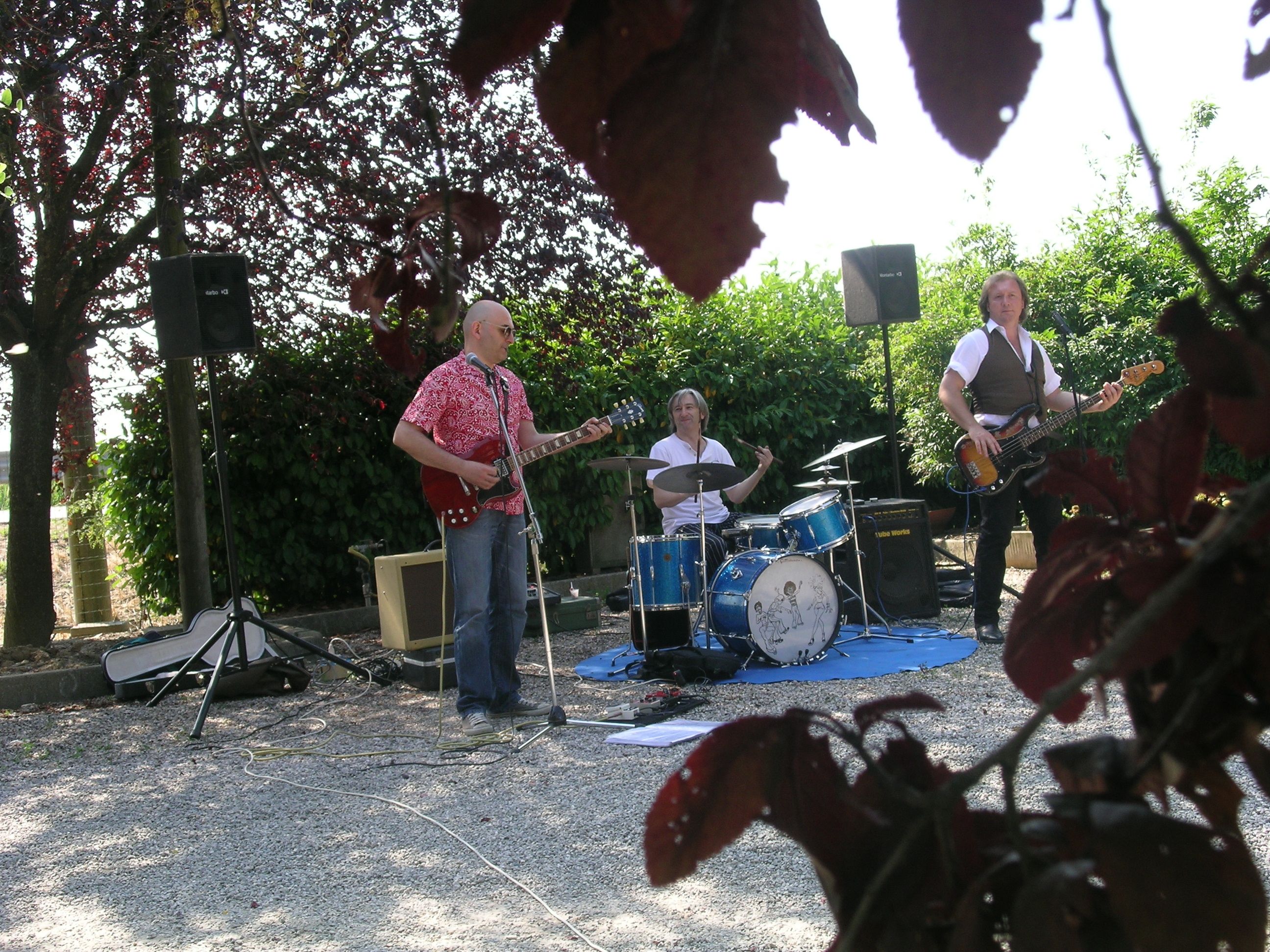 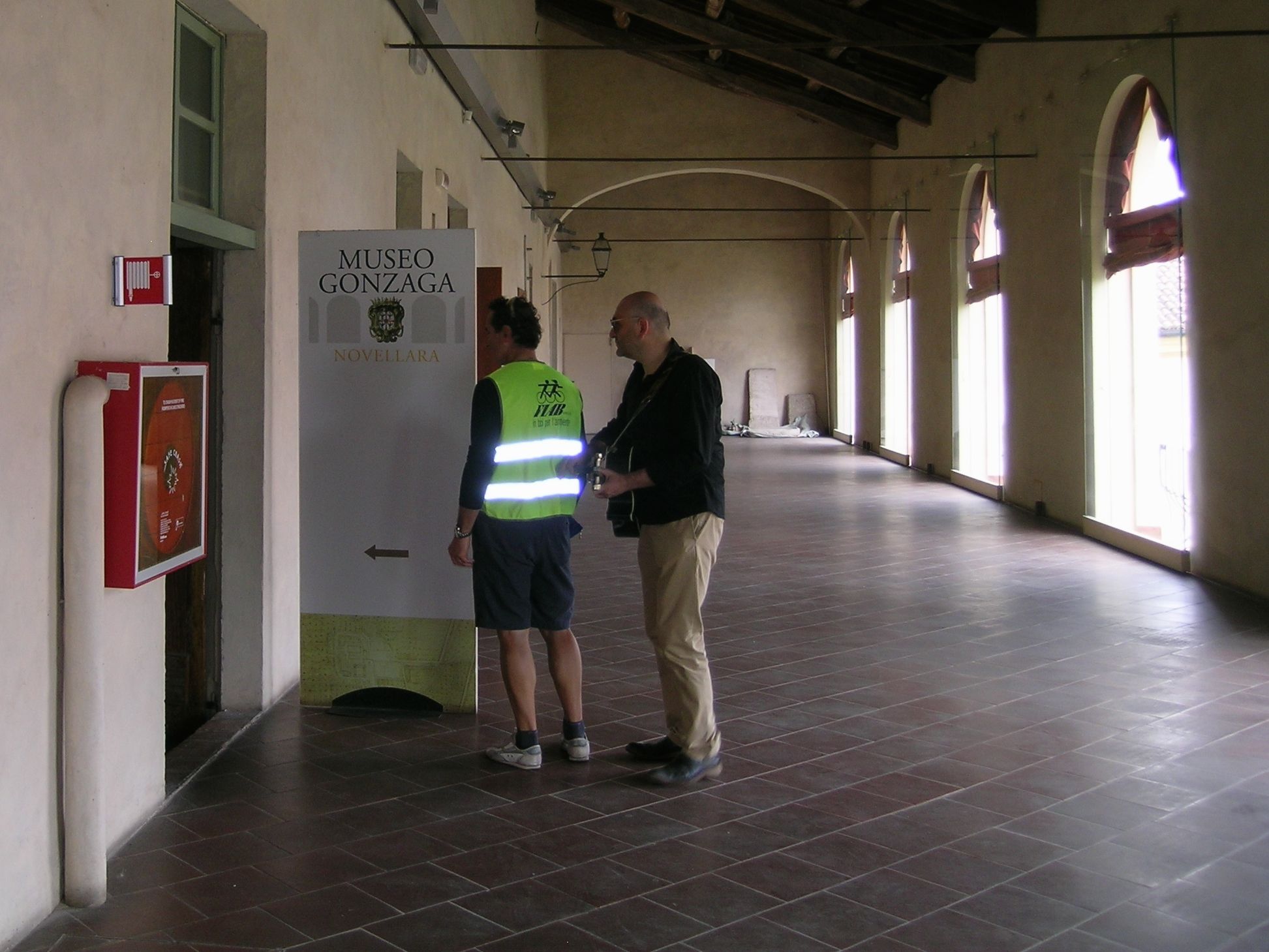 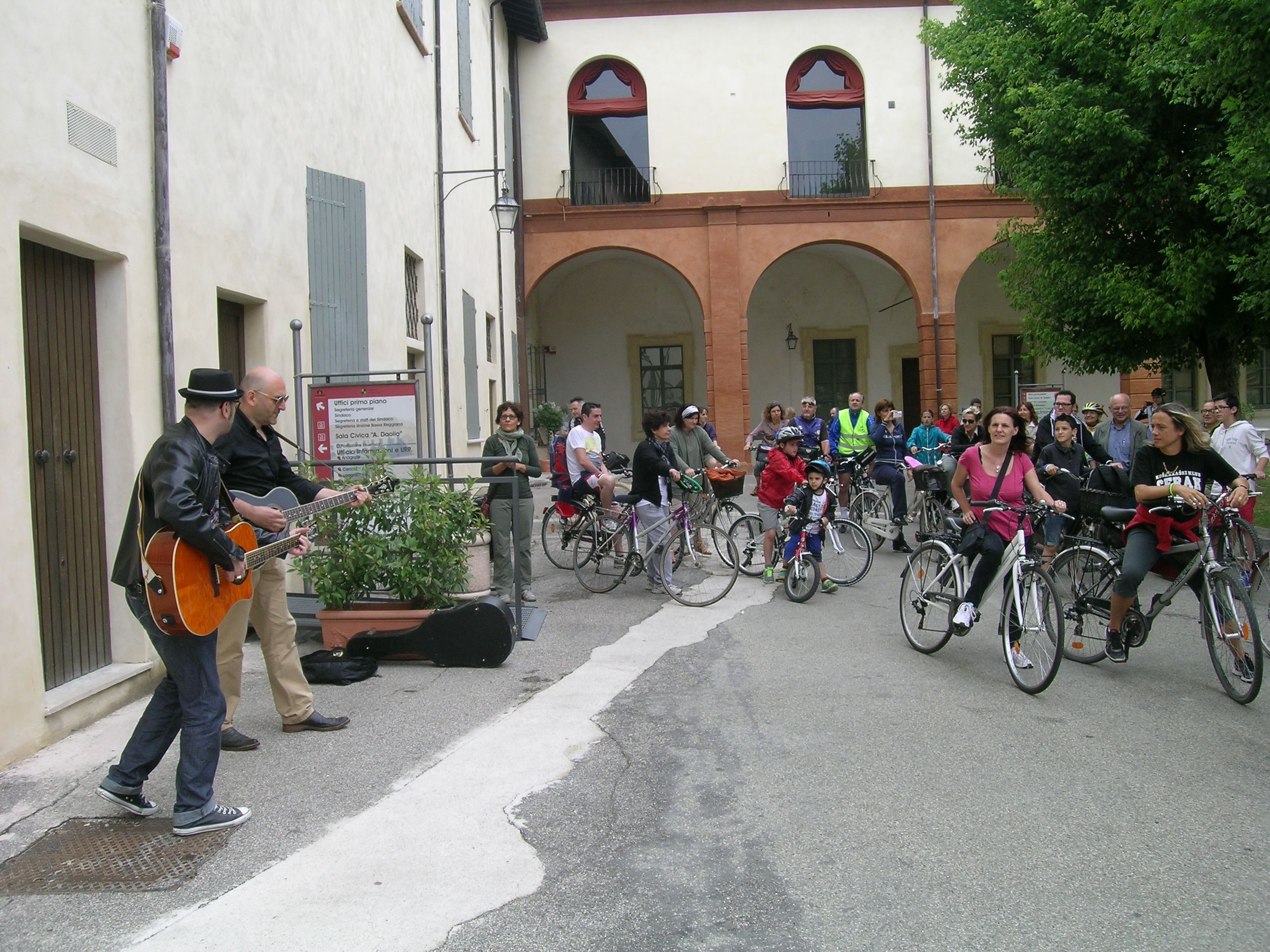 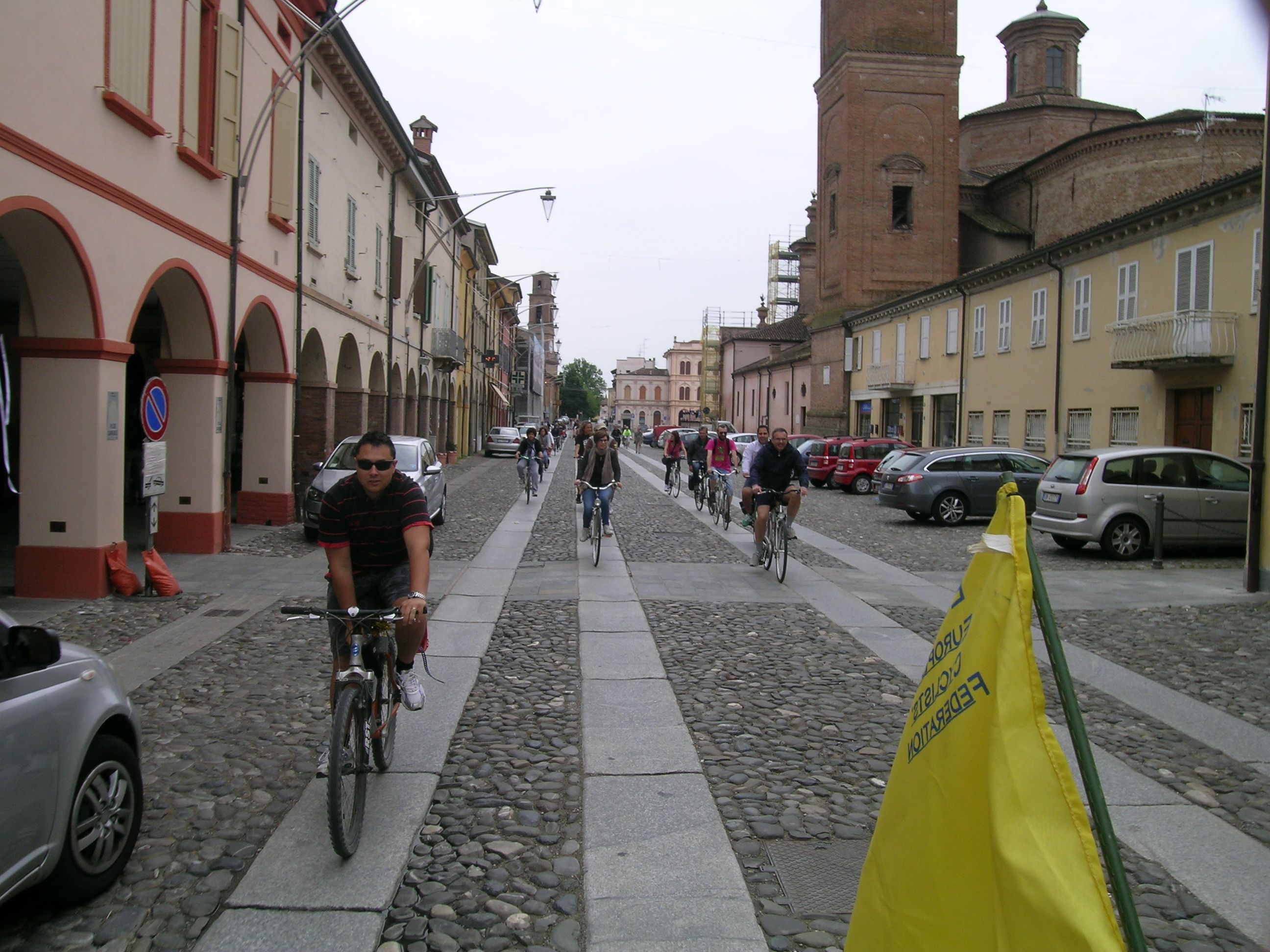 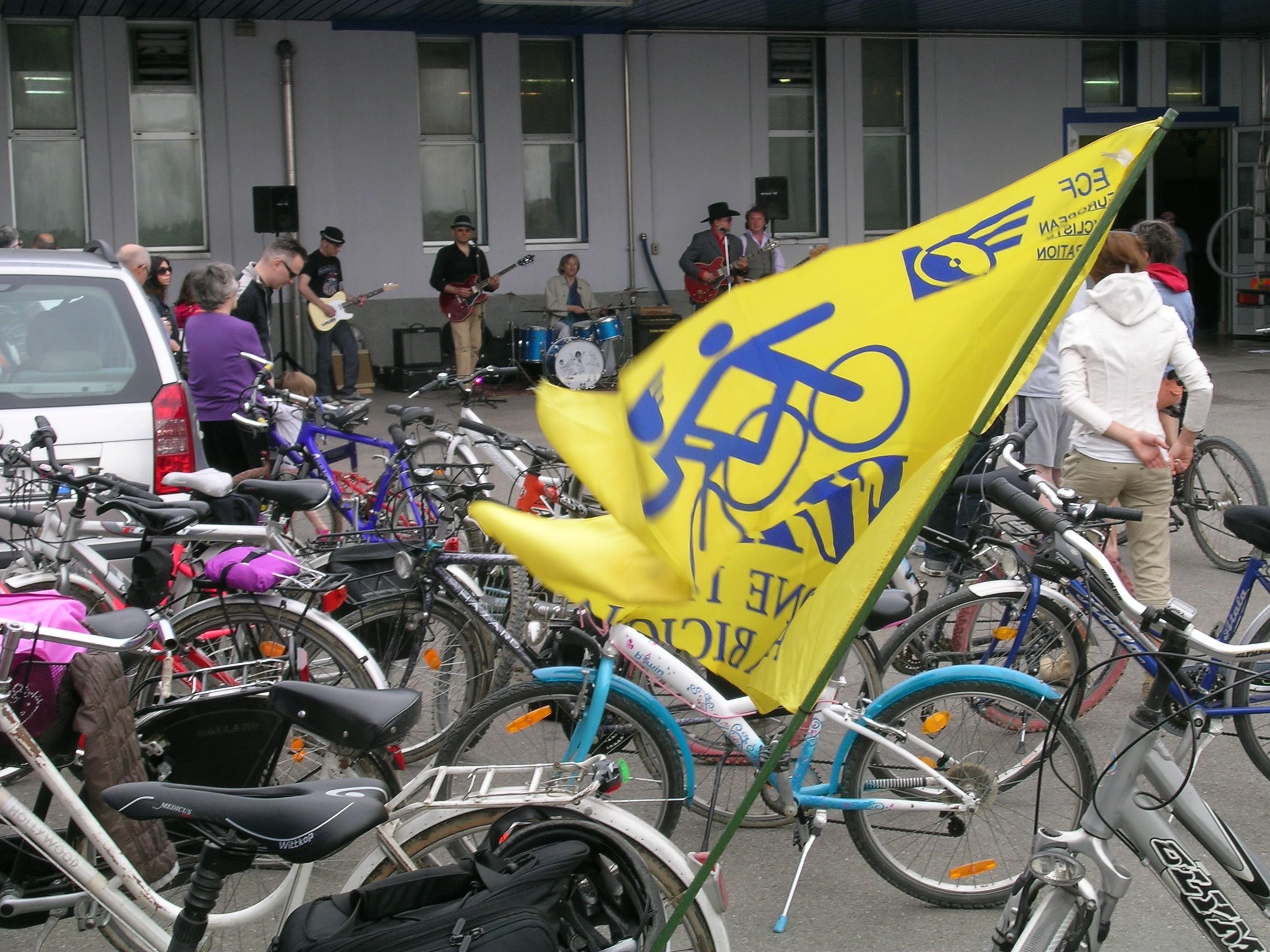 